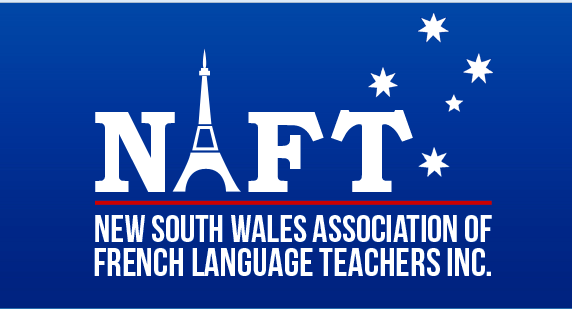 Speaking skills day at BURWOOD GIRLS’ HIGH SCHOOL –17 July 2021This year a Speaking Skills Day for French Continuers & Beginners students will be held at Burwood Girls’ High School- 95 Queen St, Croydon NSW 2132See map: https://goo.gl/maps/2fSqn3D4cwQqFxCw7Cost: $25.00/student -  for Beginners & Continuers  Payment MUST be made in advance by via PayPal on the NAFT website (naft.org.au), OR via electronic transfer to the NAFT account or cheque payable to NAFT.To pay by Paypal or EFT simply follow the booking prompts on NAFT website under the EVENT: Speaking at Burwood Girls’ High. If you wish to pay by cheque, please also follow the website instructions for the address for payment. (naft.org.au). No cash payment is possible.ENROL NOW at  naft.org.auJuly 7 - closing date to enrol.Places may be limited, so be early! Please finalise your registration on the NAFT website for HSC Burwood Girls’ High School PRACTICE SPEAKING DayAt registration Students will receive 2 tickets, one for each interview, which they hand in to each interviewing teacher. Continuers will receive 2 red tickets and Beginners 2 blue tickets-There will be 2 sessions as follows:-8.40am 			Teachers arrive 9am- 10h15am 		Session 1: 10h15-11h00 		Morning tea for teachers (supplied by NAFT)11h00- 12h10pm 	             Session 2: Precise speaking times will not be assigned for each student, ONLY session 1 or 2. We need a ratio of 1 teacher per 7/8 students for both sessionsTeachers of attending students must be NAFT members for Duty of care requirementsIf you have more students than teachers (in the above ratio) and there are other teachers of French at your school, please ask your colleagues to assist as examiners. Otherwise, accommodating large numbers is very difficult.If you have no other colleagues who can help or if you are coming from the country, please let us know your numbers and we will try to garner the help of other members.NAFT will provide refreshments at morning tea for teachers only. PLEASE BRING A CUPReminders:•Teachers of attending students must be NAFT members for Duty of care requirements•Non-NAFT members are more than welcome to assist as examiners on the day•All Students are advised to bring a recording device. eg smartphone. They need to be told that they will not be marked on the day but can submit their interviews to their classroom teacher•  Closing date to enrol. 7th JULYPlaces are limited so be early!Merci mille foisMichael Anthony NAFT Speaking skills day Organiser michael.anthony@det.nsw.edu.auPlease see arrangements and travel information belowNAFT HSC SPEAKING SKILLS PRACTICE DAY SAT 17 July 2021Burwood Girls High8.40 – 9:00	Setting up, welcome and briefing of participating teachers 9:00 – 10:10	First Session Continuers / Beginners students: welcome, briefing courtyard front of school Queen Street weather permitting Examining in allocated classrooms on ground and/or first floor (examiners andstudents will be informed about which classrooms depending on numbers)10:10	 - 11:00	Morning tea of participating teachers in Languages Staffroom opposite classroom                                             45 upstairs. Students sit outside in courtyard area front of school Queen Street11:00 – 12:10	Second Session Continuers/Beginners students: welcome, briefing courtyard front of school Queen Street weather permitting Examining in allocated classrooms on ground and/or first floor (examiners andstudents will be informed about which classrooms depending on numbers)To get to Burwood High School public transport is strongly recommended as parking on site in the school carpark is limited to teachers only. Should students wish to drive, there is street parking available in Cheltenham Road.Travelling by public transportThe closest Train Station is Burwood Station. It is about a 12 minute flat walk from the station to the school. Here is the link for the directions: https://goo.gl/maps/Ji58ikqoAU2SogUh7Any problems please call Michael Anthony 0421 101 264There should be parking for teachers on site in the carpark entrance gate Queen Street or Cheltenham Road. There is also street parking available in Cheltenham Road. 